До уваги абітурієнтів!    Ми раді повідомити вам про створення офіційного Telegram чату Національної академії образотворчого мистецтва і архітектури для абітурієнтів. Чат призначений для знайомства з  НАОМА, одним із найпрестижніших навчальних закладів у галузі мистецтва і архітектури з високими стандартами навчання; ви зможете дізнатися про можливості, які Академія пропонує для подальшого навчання, зв’язатися в нашими фахівцями та отримати відповіді на запитання.спільного з компанією «Капітан Київ» Telegram  чату,  який дозволить  випускникам побувати в НАОМА, ознайомитись з її історією, відчути творчу атмосферу натхнення, побачити все на власні очі.   Для того, щоб долучитися до чатів, потрібно перейти за QR-кодами.   Сподіваємось, що чати стануть корисним інструментом для вас у процесі вступу до Національної академії образотворчого мистецтва і архітектури. Ми завжди раді допомогти вам у навчанні та розвитку.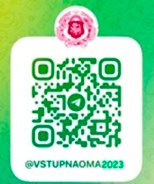 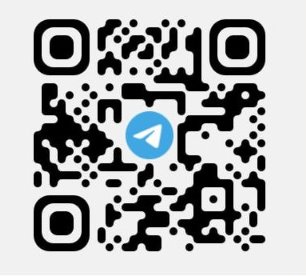 